PHỤ LỤC 3MẪU GIẤY CHỨNG NHẬN ĐỦ ĐIỀU KIỆN KINH DOANH DỊCH VỤ KẾ TOÁN
(Ban hành theo Thông tư số 297/2016/TT-BTC ngày 15 tháng 11 năm 2016 của Bộ Tài chính)GIẤY CHỨNG NHẬN
ĐỦ ĐIỀU KIỆN KINH DOANH DỊCH VỤ KẾ TOÁNSố: ………...........
Cấp lần đầu, ngày …… tháng ……. năm ………
Cấp lại lần thứ ……., ngày …… tháng ……… năm …………..BỘ TRƯỞNG BỘ TÀI CHÍNHCăn cứ Luật Kế toán số 88/2015/QH13 ngày 20 tháng 11 năm 2015;Căn cứ Thông tư số 297/2016/TT-BTC ngày 15/11/2016 của Bộ Tài chính về cấp, quản lý và sử dụng Giấy chứng nhận đủ điều kiện kinh doanh dịch vụ kế toán;Xét hồ sơ đề nghị cấp giấy chứng nhận đủ điều kiện kinh doanh dịch vụ kế toán của (tên doanh nghiệp).CHỨNG NHẬN:1. Tên doanh nghiệp: .....................................................................................................2. Tên doanh nghiệp viết bằng tiếng nước ngoài (nếu có): ...............................................3. Tên doanh nghiệp viết tắt (nếu có): .............................................................................4. Địa chỉ trụ sở chính: ...................................................................................................5. Người đại diện theo pháp luật: ...................................................................................Họ và tên: ………………………......................………… Giới tính: .....................................Ngày sinh: ………………............. Chức vụ: ....................................................................Giấy chứng nhận đăng ký hành nghề dịch vụ kế toán số: …….. cấp ngày ...................6. Giám đốc/Tổng Giám đốc (Nếu không đồng thời là người đại diện theo pháp luật):Họ và tên ......................................................................................................................Ngày sinh: …………………………. Giới tính: ...................................................................Giấy chứng nhận đăng ký hành nghề dịch vụ kế toán số: …………….... cấp ngày ................ĐỦ ĐIỀU KIỆN KINH DOANH DỊCH VỤ KẾ TOÁNTheo quy định tại Luật Kế toán số 88/2015/QH13.Giấy chứng nhận này được lập thành 02 bản gốc; 01 bản cấp cho (tên doanh nghiệp); 01 bản lưu tại Bộ Tài chính.Bìa 1Bìa 3NHỮNG QUY ĐỊNHDoanh nghiệp kinh doanh dịch vụ kế toán được cấp Giấy chứng nhận đủ điều kiện kinh doanh dịch vụ kế toán phải:1. Duy trì và đảm bảo các điều kiện được cấp Giấy chứng nhận đủ điều kiện kinh doanh dịch vụ kế toán trong suốt thời gian hoạt động.2. Không sửa chữa, tẩy xóa nội dung ghi trong Giấy chứng nhận đủ điều kiện kinh doanh dịch vụ kế toán.3. Không cho thuê, cho mượn, cầm cố, mua bán, chuyển nhượng Giấy chứng nhận đủ điều kiện kinh doanh dịch vụ kế toán.4. Thông báo với Bộ Tài chính và làm thủ tục cấp lại theo quy định nếu có thay đổi về tên, người đại diện theo pháp luật, giám đốc, tổng giám đốc và địa chỉ trụ sở chính của doanh nghiệp, chi nhánh doanh nghiệp kinh doanh dịch vụ kế toán nước ngoài tại Việt Nam.5. Trình báo ngay cho cơ quan Công an và thông báo cho Bộ Tài chính trường hợp bị mất Giấy chứng nhận đủ điều kiện kinh doanh dịch vụ kế toán, đồng thời làm hồ sơ đề nghị cấp lại theo quy định.6. Nộp lại Giấy chứng nhận đủ điều kiện kinh doanh dịch vụ kế toán cho Bộ Tài chính khi chấm dứt kinh doanh dịch vụ kế toán hoặc khi có quyết định thu hồi./.BỘ TÀI CHÍNH
-------CỘNG HÒA XÃ HỘI CHỦ NGHĨA VIỆT NAM
Độc lập - Tự do - Hạnh phúc
---------------Ngày.... tháng …… năm ……
TL. BỘ TRƯỞNG
VỤ TRƯỞNG VỤ CHẾ ĐỘ KẾ TOÁN
VÀ KIỂM TOÁN
(Ký tên và đóng dấu)CỘNG HÒA XÃ HỘI CHỦ NGHĨA VIỆT NAM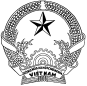 GIẤY CHỨNG NHẬNĐỦ ĐIỀU KIỆN KINH DOANH
DỊCH VỤ KẾ TOÁN